Understandings, Applications and Skills (This is what you may be assessed on)Significant ideasEcosystems are linked together by energy and matter flows.The Sun’s energy drives these flows, and humans are impacting the flows of energy and matter both locally and globally. Big questionsWhat strengths and weaknesses of the systems approach and the use of models have been revealed through this topic?How are the issues addressed in this topic of relevance to sustainability or sustainable development?Why are maximum sustainable yields equivalent to the net primary or net secondary productivity of a system? Why would harvesting biomass at a rate greater than NPP or GPP be unsustainable?How can systems diagrams of carbon and nitrogen cycles be used to who the effect of human activities on ecosystems? What are the strengths and weaknesses of such diagrams?2.3.U1	As solar radiation (insolation) enters the Earth's atmosphere, some energy becomes unavailable for ecosystems as this energy is absorbed by inorganic matter or reflected back into the atmosphere The Sun’s energy drives these flows, and humans are impacting the flows of energy and matter both locally and globally.2.3.U2	Pathways of radiation through the atmosphere involve a loss of radiation through reflection and absorption as shown in figure 42.3.U3	Pathways of energy through an ecosystem include: conversion of light energy to chemical energy, transfer of chemical energy from one trophic level to another with varying efficiencies, overall conversion of ultraviolet and visible light to heat energy by an ecosystem, re-radiation of heat energy to the atmosphere.Briefly describe the electromagnetic spectrum.  Here is a nice video overview https://www.youtube.com/watch?v=m7c4-EO7ECEUsing the data. draw a diagram to show the fate of the solar radiation reaching the Earth. You will notice that your diagram may be different from the diagram above. Explain the difference in the models.Roughly what percentage of the Sun’s radiation is available to plants for photosynthesis?Define biomassIdentify the areas with the greatest above ground biomass. State why these areas have high biomass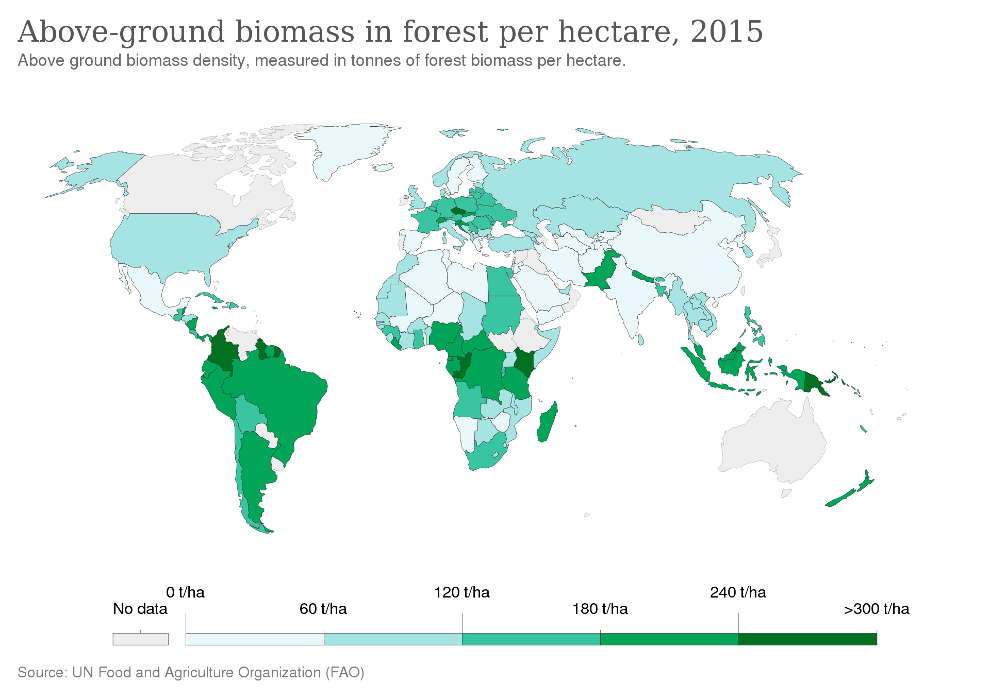 2.3.U4	The conversion of energy into biomass for a given period of time is measured as productivity2.3.U5	Net primary productivity (NPP) is calculated by subtracting respiratory losses (R) from gross primary productivity (GPP). NPP = GPP - R2.3.U6	Gross secondary productivity (GSP) is the total energy or biomass assimilated by consumers and is calculated by subtracting the mass of fecal loss from the mass of food consumed. GSP = food eaten - fecal loss2.3.U7	Net secondary productivity (NSP) is calculated by subtracting respiratory losses (R) from GSP.NSP = GSP – R2.3.A1	Analyse quantitative models of flows of energy and matter2.3.A2 Analyse the efficiency of energy transfers through a system2.3.S1 Construct a quantitative model of the flows of energy or matter for given dataComplete the table below summarizing the details of productivity:Evaluate the global variation in NPP in the graph (https://www.youtube.com/watch?v=0hAiaQGHOQI) 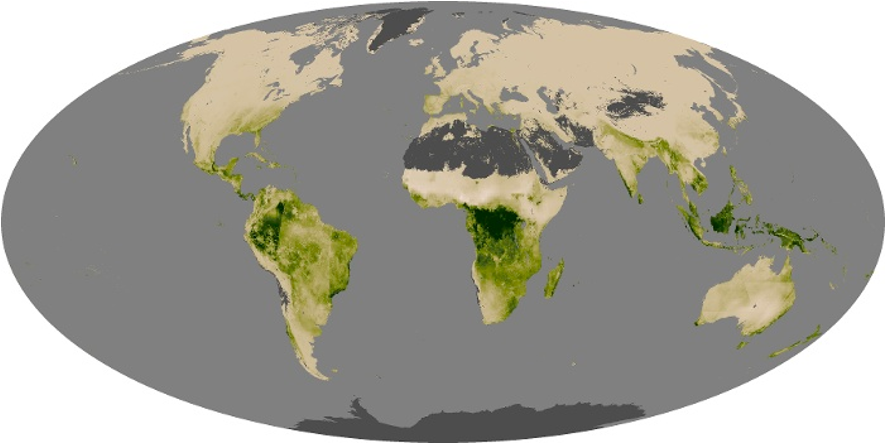 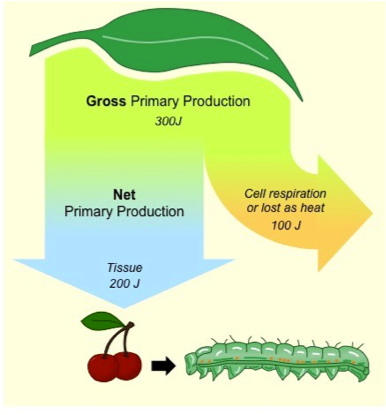 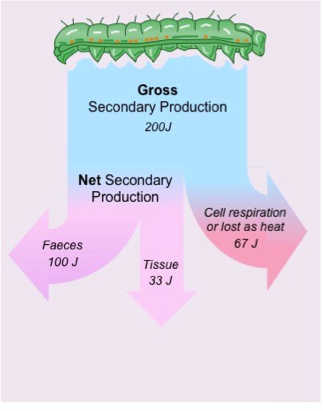 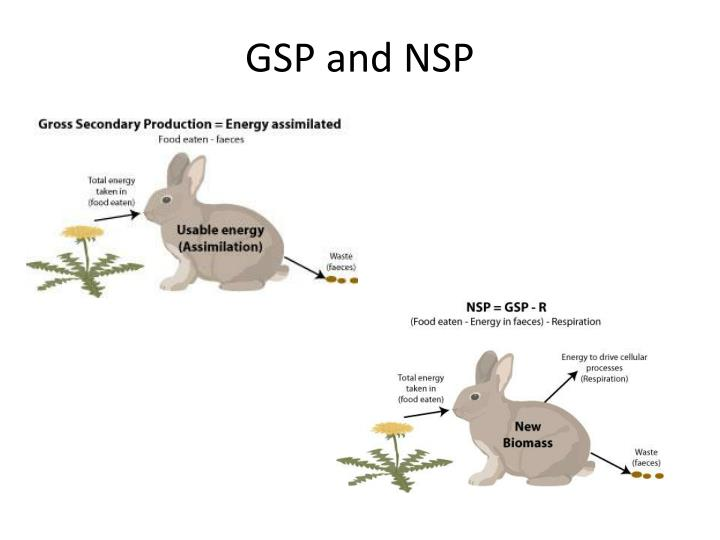 Measuring productivity:Harvest method – CO2  assimilation- O2 production-Radioisotope method-Chlorophyll measurement-Draw a systems diagram to summarise the pathways of energy through an ecosystem.There is a lot of data in this flowchart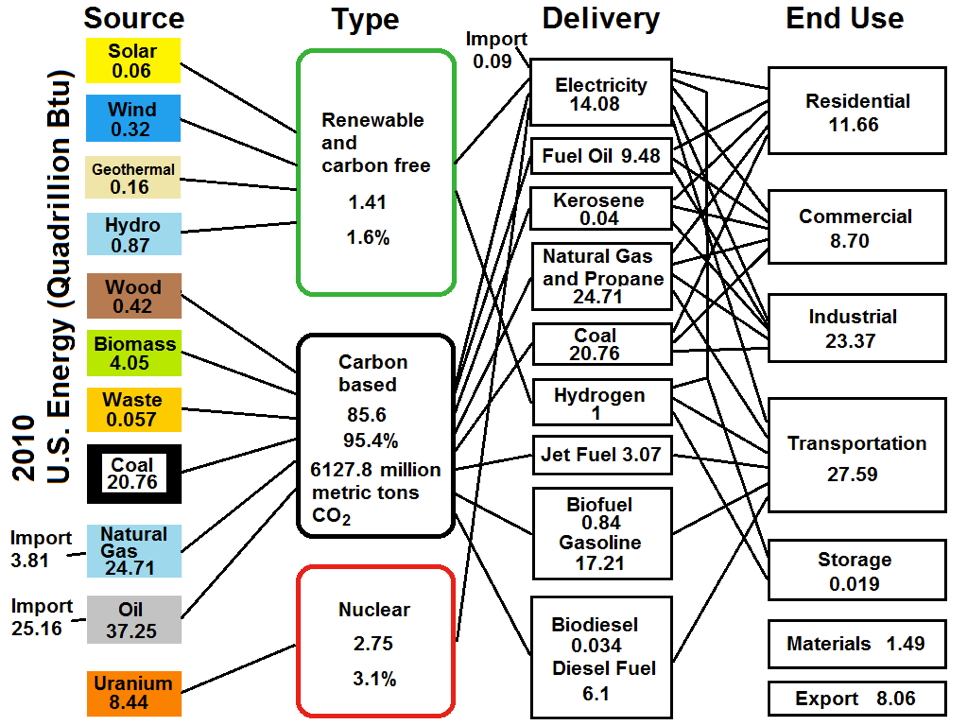 What patterns do you see?How do the source and type numbers impact ecosystems?State how the ecological efficiency can be calculated.NOTE: Efficiency generally means you will have to calculate a percentage (%) Pay attention to units as well-they may be required in the IB ESS ExamUsing the figure on the right, compare and contrast the maximum net PP in different biomes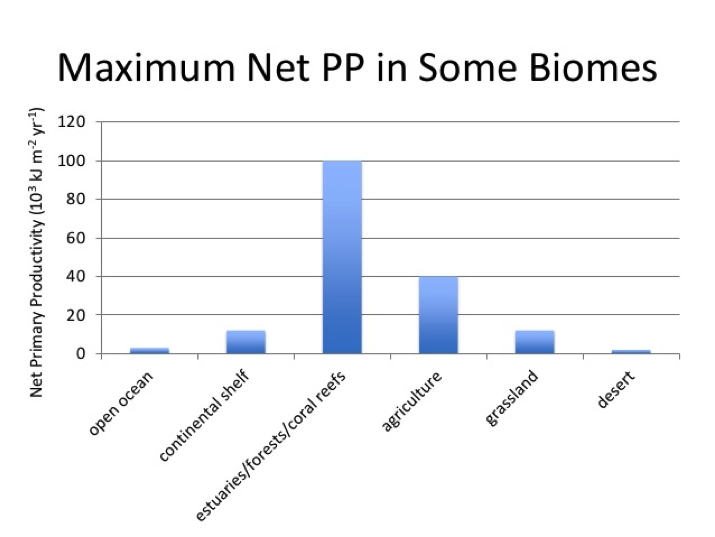 2.3.U8	Maximum sustainable yields are equivalent to the net primary or net secondary productivity of a system. Matter also flows through ecosystems linking them together. This flow of matter involves transfers and transformations.  2.3.S2 Calculate the values of both GPP and NPP from given data2.3.S3 Calculate the values of both GSP and NSP from given dataDefine the following sustainability sustainable yieldmaximum sustainable yieldUse the data from the Selous Game Reserve in Tanzania as a named example of maximum sustainable yield.Current population = 1,000Average annual births = 78Average annual deaths = 48Natural income = 30 lions/yearThis is an old video but it is entirely relevant. Watch the video and note the calculations performed for GSP and NSP https://www.youtube.com/watch?v=8CXSd9FUl5Q The data in the table below relate to the transfer of energy in a small clearly defined habitat. The units in each case are in kJ m-2 yr-1Construct an energy flow model to represent all these data – Label each arrow with the appropriate amount from the data table above.Use boxes to represent each trophic level and arrows to show the flow of energyCalculate the Net Productivity forNPP for ProducersNSP for 1°Consumers, 2°Consumers, 3°ConsumersNSP for Decomposers2.3U9	The carbon and nitrogen cycles are used to illustrate this flow of matter using flow diagrams. These cycles contain storages (sometimes referred to as sinks) and flows, which move matter between storages.2.3.U10	Storages in the carbon cycle include organisms and forests (both organic), or the atmosphere, soil, fossil fuels and oceans (all inorganic).2.3.U11	Flows in the carbon cycle include consumption (feeding), death and decomposition, photosynthesis, respiration, dissolving and fossilization.2.3.U12	Storages in the nitrogen cycle include organisms (organic), soil, fossil fuels, atmosphere and water bodies (all inorganic).2.3.U13	Flows in the nitrogen cycle include nitrogen fixation by bacteria and lightning, absorption, assimilation, consumption (feeding), excretion, death and decomposition, and denitrification by bacteria in water-logged soils. 2.3.U14	Human activities such as burning fossil fuels, deforestation, urbanization and agriculture impact energy flows as well as the carbon and nitrogen cycles2.3.A3 Discuss human impacts on energy flows, and on the carbon and nitrogen cycleWatch these videos on the Carbon Cycle as a nice review https://www.youtube.com/watch?v=hgFpvDNfXOk&feature=emb_logohttps://www.youtube.com/watch?v=HrIr3xDhQ0E&feature=emb_logoThis is a great video review of the nitrogen cycle. https://www.youtube.com/watch?v=vZ9b5c8BOT4&feature=emb_logohttps://www.youtube.com/watch?v=pdY4I-EaqJA&feature=emb_logoDraw a diagram of the nitrogen and carbon cycle, showing as many energy and matter transfers and transformations as you can.  You will need to look up cycles in your books or the internet. Diagram RequirementsInputs should be shown as yellow arrows entering the systemOutputs should be shown as orange arrows leaving the systemUse red boxes for storages (Label the name of the storage inside)Use blue arrows for flows between storages Write Tr on arrows that demonstrates a transferWrite Tfm on arrows that demonstrate a transformationDiscuss how the burning of fossil fuels or deforestation affects the carbon cycle? Be specific, Note the sourcesNote the usesExplain the impact on the environmentExplain the social and economic costs of this problemExplain what the world is doing to construct treaties to manage the impacts, identify possible solutions to the issueHow do these relate to the C and N cycle?InputsOutputsStorages Discuss how urbanization and agriculture affect either the carbon cycle? Be specific, Note the sourcesNote the usesExplain the impact on the environmentExplain the social and economic costs of this problemExplain what the world is doing to construct treaties to manage the impacts, identify possible solutions to the issueHow do these relate to the C and N cycle?InputsOutputsStoragesNitrogen is a major building block of plant biomass. What happens to the cycle when commercial crops are harvested and removed from a location? What happens when composting is used to improve soilsUse the article below to summarise each of the different ways that humans have altered the nitrogen cycle.  Restrict your notes to no more than 3 bullet points.http://www.esa.org/esa/documents/2013/03/issues-in-ecology-issue-1.pdfConsider: 	Biomass contains energy in its molecular bonds. Removing biomass disrupts energy flows in ecosystems. Relate these ideas to growing plant crops, raising livestock, and harvesting wild animals such as fishTheory of knowledge:The Sun’s energy drives energy flows, and throughout history there have been “myths” about the importance of the Sun—what role can mythology and anecdotes play in the passing on of scientific knowledge?ESS can be like learning a new language. So many words are not commonly used in everyday English. This can be challenging. To help you keep up with ESS Terms, you will need to create your own ESS DICTIONARY. You should add to this over the year and keep it in your notebook or on a page file THAT YOU CAN UPDATE AND ADD TO EASILY. Most of the vocabulary words can be found either on your STUDY GUIDE or at mrgscience.com. You will be responsible for learning the words and their meaning. Periodic quizzes will be given on the words. So, make your dictionary creative and you will remember the words more easily.KEY TERMSproducersbiomassautotrophheterotrophdenitrificationchlorophyllinorganicproductivityenergy storage   urbanizationefficiency​consumersprocessesenergy flowgross productivitybiogeochemical cyclesnitrogen fixationprimary productivityinsolation​transformations​fossilization​excretionenergy subsidyenergy transfernet productivitytransformationsnitrificationmitochondriafaecal matter​reflection​matter​fossil fuelsdeforestationphotosynthesisgross secondary productivitygross primary productivitynet primary productivitynet secondary productivitysolar radiation incidentenergy flow diagram​absorptionsustainable yield​carbon fixationrespirationsolar radiationtrophic levelcarbon cyclenitrogen cycleassimilationreflectionmacronutrients​transfers​flows and sinks​energy budgetStatementGuidance2.3.U1As solar radiation (insolation) enters the Earth's atmosphere, some energy becomes unavailable for ecosystems as this energy is absorbed by inorganic matter or reflected back into the atmosphere 2.3.U2Pathways of radiation through the atmosphere involve a loss of radiation through reflection and absorption as shown in figure 42.3.U3Pathways of energy through an ecosystem include: conversion of light energy to chemical energy, transfer of chemical energy from one trophic level to another with varying efficiencies, overall conversion of ultraviolet and visible light to heat energy by an ecosystem, re-radiation of heat energy to the atmosphere.2.3.U4The conversion of energy into biomass for a given period of time is measured as productivityYou need to be able to measure biomass and productivity experimentally. You could design experiments to compare productivity in different systems2.3.U5Net primary productivity (NPP) is calculated by subtracting respiratory losses (R) from gross primary productivity (GPP). NPP = GPP - RThe distinction between storages of energy illustrated by boxes in energy-flow diagrams (representing the various trophic levels), and the flows of energy or productivity often shown as arrows (sometimes of varying widths) needs to be emphasized. The former are measured as the amount of energy or biomass per unit area dn the latter are given as rates, for example, J m-2 yr-1​Values for GPP and NPP should be compared from various biomes2.3.U6Gross secondary productivity (GSP) is the total energy or biomass assimilated by consumers and is calculated by subtracting the mass of fecal loss from the mass of food consumed. GSP = food eaten - fecal loss2.3.U7Net secondary productivity (NSP) is calculated by subtracting respiratory losses (R) from GSP.NSP = GSP – R2.3.U8Maximum sustainable yields are equivalent to the net primary or net secondary productivity of a system. Matter also flows through ecosystems linking them together. This flow of matter involves transfers and transformations. 2.3U9The carbon and nitrogen cycles are used to illustrate this flow of matter using flow diagrams. These cycles contain storages (sometimes referred to as sinks) and flows, which move matter between storages.2.3.U10Storages in the carbon cycle include organisms and forests (both organic), or the atmosphere, soil, fossil fuels and oceans (all inorganic).2.3.U11Flows in the carbon cycle include consumption (feeding), death and decomposition, photosynthesis, respiration, dissolving and fossilization. 2.3.U12Storages in the nitrogen cycle include organisms (organic), soil, fossil fuels, atmosphere and water bodies (all inorganic).2.3.U13Flows in the nitrogen cycle include nitrogen fixation by bacteria and lightning, absorption, assimilation, consumption (feeding), excretion, death and decomposition, and denitrification by bacteria in water-logged soils. 2.3.U14Human activities such as burning fossil fuels, deforestation, urbanization and agriculture impact energy flows as well as the carbon and nitrogen cycles2.3.A1Analyse quantitative models of flows of energy and matter2.3.A2Analyse the efficiency of energy transfers through a system.2.3.A3Discuss human impacts on energy flows, and on the carbon and nitrogen cycles. 2.3.S1Construct a quantitative model of the flows of energy or matter for given data.2.3.S2Calculate the values of both GPP and NPP from given data.2.3.S3Calculate the values of both GSP and NSP from given data. ReflectionAbsorptionScatter 3%Molecules and Dust 17%Clouds 19%Clouds 3%Ground 9%Ground 49%Total 31%Total 69%Productivity typeAbbr. CalculationUnitsNet primaryproductivityFood eaten – fecal lossNSPTrophic LevelGross ProductionRespiratory LossLoss to DecomposersPrimary Producer6072436120477Primary consumer21762147003072Secondary consumer71457642Tertiary consumer741Respiratory loss by decomposers---3120---ProcessImpactHuman driven nitrogen fixationNitrogen fertilizerNitrogen-fixing cropsFossil fuel burningMobilisation of stored nitrogen